SUPPORTING INFORMATIONMountain colonisation, miniaturisation and ecological evolution in New Guinea Frogs (Choerophryne, Microhylidae)Paul M. Oliver, Amy Iannella, Stephen J. Richards and Michael S.Y. LeeAppendix S1 Summary data for all ingroup and outgroup specimens included in phylogenetic and morphological analyses, and overall ecophenotypic data for major lineages.Table S1. Summary information for all Choerophryne specimens examined in this study. Table S2. Summary information for outgroup genetic samplesTable S3. 16s genetic distances between recognised species and candidate species of Choerophryne.Table S3. Cont’dTable S4. Summary information of maximum male body size, elevational range and calling height for Choerophryne in clades A and B. Supplementary references used to generate table S4.Günther R. (2000) Albericus laurini species nova, the first record of the genus Albercus (Anura, Microhylidae) from the west of New Guinea. Mitteilungen aus dem Museum fur Naturkunde in Berlin Zoologische Reihe, 76, 167–174. Günther R. (2008) Descriptions of four new species of Choerophryne (Anura, Microhylidae) from Papua Province, Indonesian New Guinea. Acta Zoologica Sinica, 54, 653–674. Gunther R. & Richards S.J. (2011) Five new microhylid frog species from Enga Province, Papua New Guinea, and remarks on Albericus alpestris (Anura, Microhylidae). Vertebrate Zoology, 61, 343–372. Iannella A., Oliver P., & Richards S. (2015) Two new species of Choerophryne (Anura, Microhylidae) from the northern versant of Papua New Guinea’s central cordillera. Zootaxa, 4058, 332–340. Iannella A., Richards S., & Oliver P. (2014) A new species of Choerophryne (Anura, Microhylidae) from the central cordillera of Papua New Guinea. Zootaxa, 3753, 483–493. Kraus F. & Allison A. (2010) A Review of the Endemic New Guinea Microhylid Frog Genus Choerophryne. Herpetologica, 57, 214–232. Richards S.J., Dahl C.S., & Hiaso J. (2007) Another new species of Choerophryne (Anura: Microhylidae) from Southern Highlands Province, Papua New Guinea. Transactions of the Royal Society of South Australia, 131, 135–141. Supplementary Figures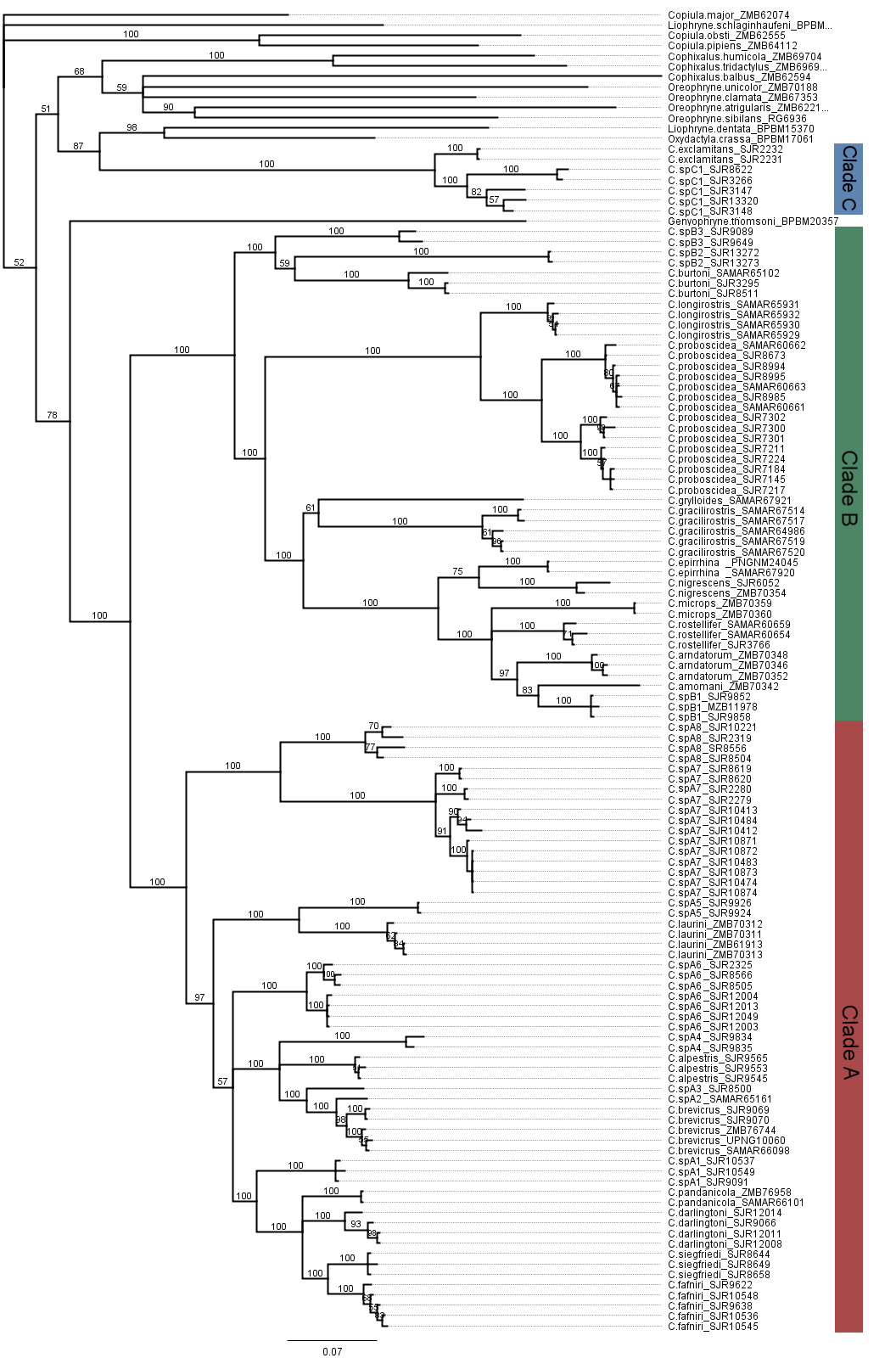 Figure S1. Summary Bayesian Tree.posterior probabilities for all Choerophryne from which sequence was obtained, plus selected outgroups.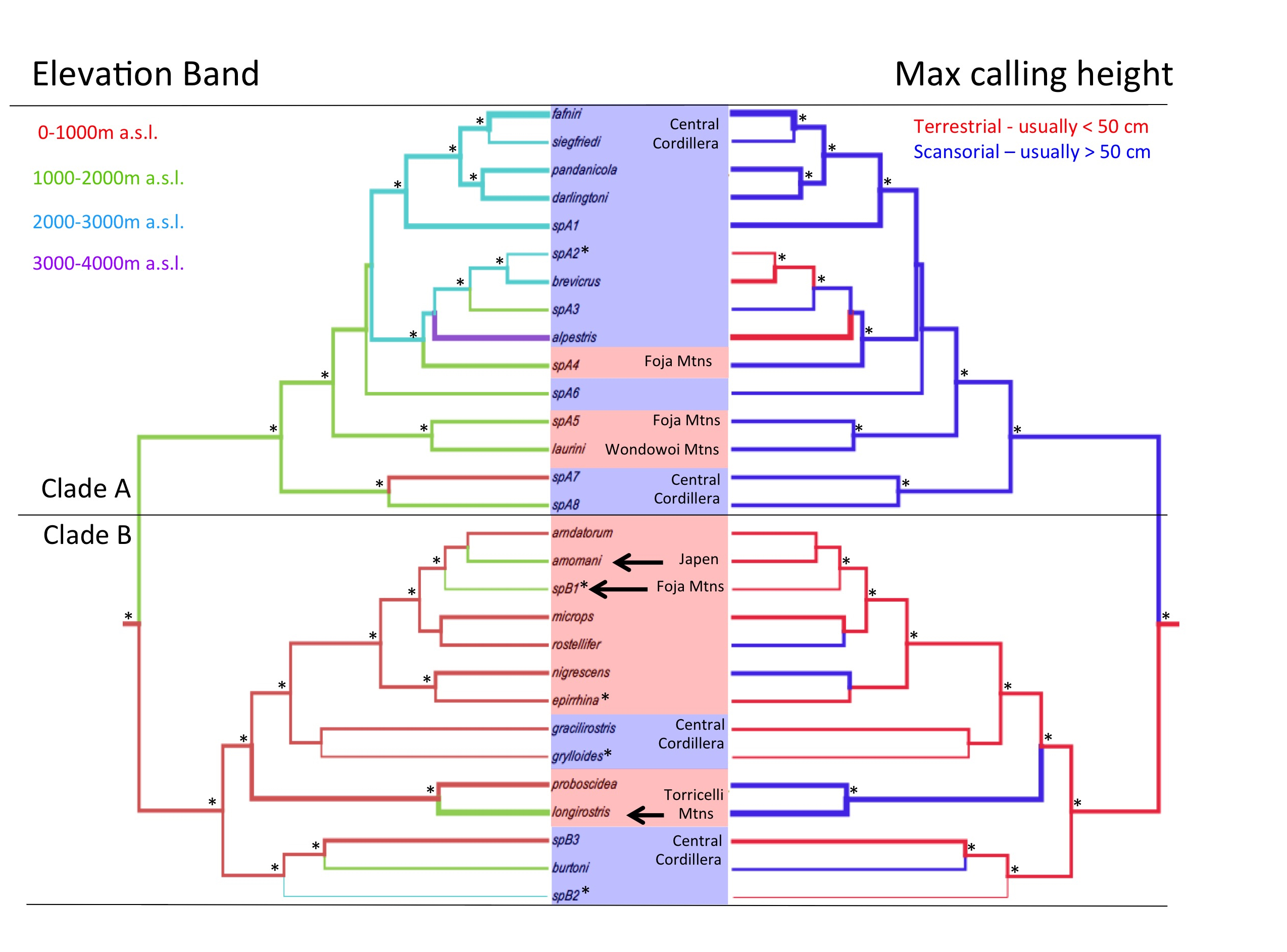 Figure S2. Trait evolution in the major lineages of Choerophryne. Estimated using BEAST based on discrete character codings. Ancestral states with a probability of greater than 60% are indicated with an asterisk. Branch widths on both trees are proportional to maximum recorded adult male SVL and very small taxa (<15mm) are indicated with bold and an asterisk. Taxa with distributions in the Central Cordillera are highlighted in blue, while those from northern New Guinea are in red. Three inferred upslope shifts in Clade B into lower montane forest in the North Papuan Mountains are indicated by arrows. 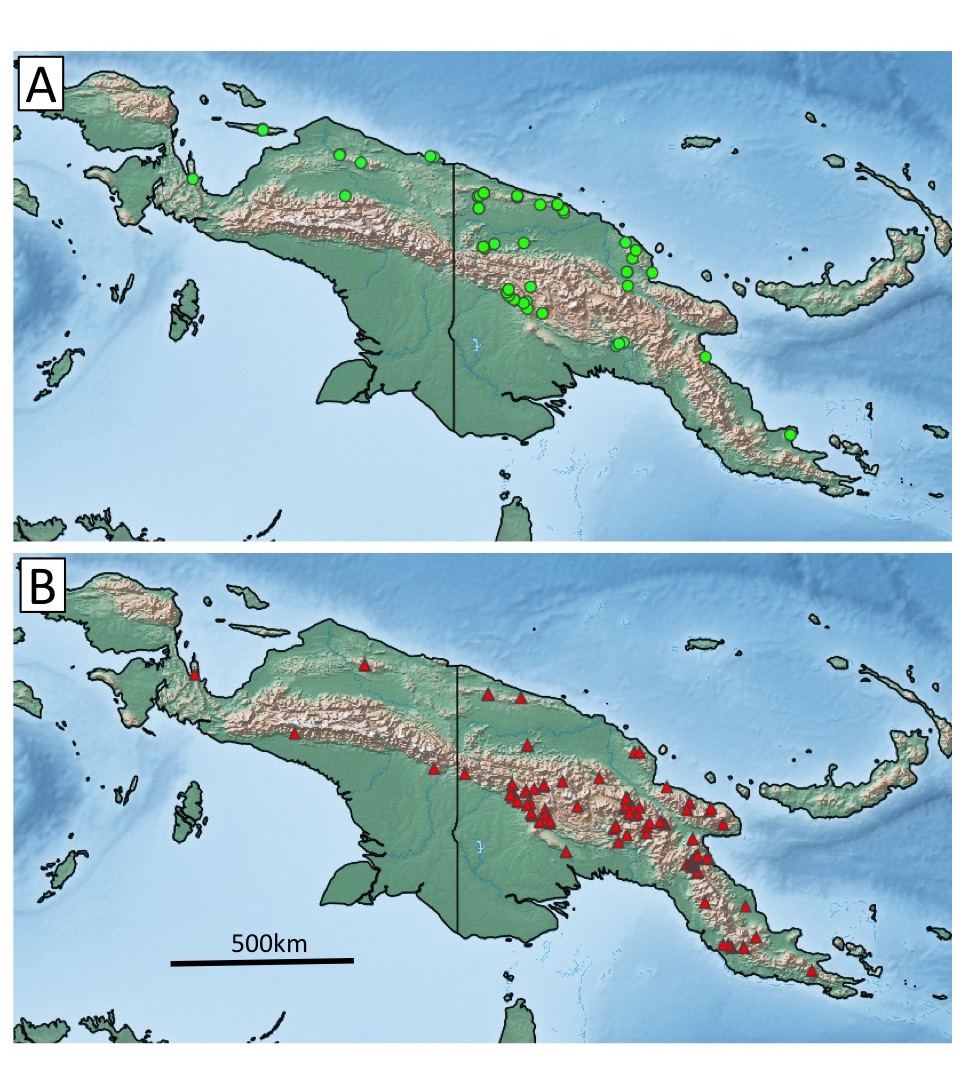 Figure S3. Summary of museum records for Choerophryne grouped by phenotype. A) taxa with an extended maxillary process (in large part corresponding to Clade B, but see Kraus, 2013 for a probable exception from Milne Bay Province), and B) taxa lacking an extended maxillary process, rendering them morphologically consistent with genotyped samples in Clade A and C.NameSpeciesCladeLocalityCountryProvinceSpecimen12S 16S LatitudeLongitudeAltitude (m a.s.l)SJR9565alpestrisaKaijende HighlandsPapua New GuineaEnga ProvinceSJR9565KY626072 KY438136-5.54143.053200SJR9553alpestrisaKaijende HighlandsPapua New GuineaEnga ProvinceSJR9553KY626073 KY438137-5.54143.053200SJR9545alpestrisaKaijende HighlandsPapua New GuineaEnga ProvinceSJR9545KY626074 KY438138-5.54143.053200SJR9070brevicrusaSpur off Muller RangePapua New GuineaHela ProvinceSJR9070 KY438119-5.95142.752275SJR9069brevicrusaSpur off Muller RangePapua New GuineaHela ProvinceSJR9069KY626107 KY438172-5.95142.752275UPNG10060brevicrusaLake Tawa - PorgeraPapua New GuineaEnga ProvinceUPNG10060KY626055 KY438116-5.60142.842300SAMAR66098brevicrusaLake Tawa - PorgeraPapua New GuineaEnga ProvinceSAMAR66098KY438115-5.60142.842300ZMB76744brevicrusaLake Tawa - PorgeraPapua New GuineaEnga ProvinceZMB76744-5.60142.842300SJR9066darlingtoniaSpur off Muller RangePapua New GuineaHela ProvinceSJR9066KY626108 KY438173-5.95142.752275SJR12008darlingtoniaMuller Range, Western ProvincePapua New GuineaWestern ProvinceSJR12008KY438146-5.66142.301630SJR12011darlingtoniaMuller Range, Western ProvincePapua New GuineaWestern ProvinceSJR12011KY438125-5.66142.301630SJR12014darlingtoniaMuller RangePapua New GuineaWestern ProvinceSJR12014KY626059-5.66142.301630SJR10536fafniriaCentral RangesPapua New GuineaHela ProvinceSJR10536KY626097KY438163-6.10143.102060SJR10545fafniriaCentral RangesPapua New GuineaHela ProvinceSJR10545KY626068-6.10143.102060SJR10548fafniriaCentral RangesPapua New GuineaHela ProvinceSJR10548KY438131-6.10143.102060SJR9622fafniriaLake Tawa - PorgeraPapua New GuineaEnga ProvinceSJR9622KY626122 KY438182-5.60142.842300SJR9638fafniriaLake Tawa - PorgeraPapua New GuineaEnga ProvinceSJR9638KY626056 KY438117-5.60142.842300ZMB70313lauriniaWandamen PeninsulaIndonesiaWest Papua ProvinceZMB70313EU100107EU100223-2.81134.58800-950ZMB61913lauriniaWandamen PeninsulaIndonesiaWest Papua ProvinceZMB61913EU100104EU100220-2.81134.58800-950ZMB70312lauriniaWandamen PeninsulaIndonesiaWest Papua ProvinceZMB70312EU100106EU100222-2.81134.58800-950ZMB70311lauriniaWandamen PeninsulaIndonesiaWest Papua ProvinceZMB70311EU100105EU100221-2.81134.58800-950ZMB76958pandanicolaaKaijende HighlandsPapua New GuineaEnga ProvinceZMB76958KY626121KY438181-5.50143.082900SAMAR66101pandanicolaaKaijende HighlandsPapua New GuineaEnga ProvinceSAMAR66101KY438180-5.50143.082900SJR8644siegfriediaMt ElimbariPapua New GuineaChimbu ProvinceSJR8644 KY438166-6.19145.162500SJR8649siegfriediaMt ElimbariPapua New GuineaChimbu ProvinceSJR8649 KY438129-6.19145.162500SJR8658siegfriediaMt ElimbariPapua New GuineaChimbu ProvinceSJR8658 KY438128-6.19145.162500SJR10537sp A1aCentral RangesPapua New GuineaHela ProvinceSJR10537KY626096KY438162-6.10143.102060SJR10549sp A1aCentral RangesPapua New GuineaHela ProvinceSJR10549KY626095KY438161-6.10143.102060SJR9091sp A1aSpur off Muller RangePapua New GuineaHela ProvinceSJR9091 KY438118-5.95142.752275SJR12109sp A2aMuller RangePapua New GuineaSouthern Highlands ProvinceSJR12109KY626077KY438142-5.49142.302875SJR8500sp A3aMoranPapua New GuineaSouthern Highlands ProvinceSJR8500KY626093 KY438159-6.24143.131700SJR9834sp A4aFoya MountainsIndonesiaPapua ProvinceSJR9834KY626132 KY438190-2.57138.721600SJR9835sp A4aFoya MountainsIndonesiaPapua ProvinceSJR9835KY626131 KY438189-2.57138.721600SJR9924sp A5aFoya MountainsIndonesiaPapua ProvinceSJR9924KY626130 KY438188-2.59138.721220SJR9926sp A5aFoya MountainsIndonesiaPapua ProvinceSJR9926KY626129 KY438187-2.59138.721220SJR2325sp A6aIagifu Ridge SummitPapua New GuineaSouthern Highlands ProvinceSJR2325KY626110-6.43143.211300SJR12004sp A6aMuller Range, Western ProvincePapua New GuineaWestern ProvinceSJR12004KY626079KY438144-5.66142.301630SJR12013sp A6aMuller Range, Western ProvincePapua New GuineaWestern ProvinceSJR12013KY438124-5.66142.301630SJR12049sp A6aMuller Range, Western ProvincePapua New GuineaWestern ProvinceSJR12049KY438123-5.66142.301630SJR12003sp A6aMuller Range, Western ProvincePapua New GuineaWestern ProvinceSJR12003KY438145-5.66142.301630SJR8566sp A6aMoranPapua New GuineaSouthern Highlands ProvinceSJR8566KY626066-6.24143.131700SJR8505sp A6aMoranPapua New GuineaSouthern Highlands ProvinceSJR8505KY626092 KY438157-6.24143.131700SJR10484sp A7aUpper StricklandPapua New GuineaWestern ProvinceSJR10484KY626069KY438132-5.81142.31213SJR10483sp A7aUpper StricklandPapua New GuineaWestern ProvinceSJR10483KY626098KY438164-5.81142.31213SJR10474sp A7aUpper StricklandPapua New GuineaWestern ProvinceSJR10474KY626094KY438160-5.81142.31213SJR10871sp A7aMuller RangePapua New GuineaWestern ProvinceSJR10871KY626082-5.73142.26515SJR10872sp A7aMuller RangePapua New GuineaWestern ProvinceSJR10872KY626081KY438148-5.73142.26515SJR10873sp A7aMuller RangePapua New GuineaWestern ProvinceSJR10873KY626061KY438127-5.73142.26515SJR10874sp A7aMuller RangePapua New GuineaWestern ProvinceSJR10874KY626060KY438126-5.73142.26515SJR8620sp A7aMoro Seepage ~ 1 km from boom gatePapua New GuineaSouthern Highlands ProvinceSJR8620KY626102 KY438168-6.37143.22928SJR8619sp A7aMoro Seepage ~ 1 km from boom gatePapua New GuineaSouthern Highlands ProvinceSJR8619KY626065-6.37143.22928SJR10413sp A7aUpper StricklandPapua New GuineaWestern ProvinceSJR10413KY438133-5.90142.44953SJR10412sp A7aUpper StricklandPapua New GuineaWestern ProvinceSJR10412KY626070KY438134-5.90142.44953SJR2280sp A7aIagifu Ridge SummitPapua New GuineaSouthern Highlands ProvinceSJR2280KY626112-6.43143.211300SJR2279sp A7aIagifu Ridge SummitPapua New GuineaSouthern Highlands ProvinceSJR2279KY626058 KY438121-6.43143.211300SJR2319sp A8aIagifu Ridge summitPapua New GuineaSouthern Highlands ProvinceSJR2319KY626111-6.43143.211300SJR10221sp A8aKarius RangePapua New GuineaHela ProvinceSJR10221KY626071KY438135-5.99142.671368SJR8504sp A8aMoranPapua New GuineaSouthern Highlands ProvinceSJR8504 KY438158-6.24143.131700SJR8556sp A8aMoranPapua New GuineaSouthern Highlands ProvinceSJR8556 KY438130-6.24143.131700ZMB70342amomanibAmoman Mountains, Pulau JapenIndonesiaPapua ProvinceZMB70342EU100136EU100252-1.75136.321050-1100ZMB70348arndatorumbJapen IslandIndonesiaPapua ProvinceZMB70348EU100140EU100256-1.78136.33550-650ZMB70352arndatorumbJapen IslandIndonesiaPapua ProvinceZMB70352EU100141EU100257-1.78136.33550-650ZMB70346arndatorumbJapen IslandIndonesiaPapua ProvinceZMB70346EU100139EU100255-1.78136.33550-650SJR12022burtonibMuller Range, Western ProvincePapua New GuineaWestern provinceSJR12022KY626078KY438143-5.66142.301630SJR8511burtonibMoranPapua New GuineaSouthern Highlands ProvinceSJR8511KY626091 KY438156-6.24143.131700SJR3295burtonibMoran Papua New GuineaSouthern Highlands ProvinceSJR3295KY626123-6.24143.131700SAMAR67920epirrhinabNorth Slope of Central CordilleraPapua New GuineaSandaun ProvinceSAMAR67920KY626063KM362424-4.65141.72850PNGNM24045epirrhinabNorth Slope of Central CordilleraPapua New GuineaSandaun ProvincePNGNM24045KY626064KM362423-4.65141.72850SAMAR67519gracilirostrisbUpper Strickland RiverPapua New GuineaWestern ProvinceSAMAR67519KY626119KF561136-5.81142.31213SAMAR67520gracilirostrisbUpper Strickland RiverPapua New GuineaWestern ProvinceSAMAR67520KY626118KY438177-5.81142.31213SAMAR64986gracilirostrisbMuller RangePapua New GuineaWestern ProvinceSAMAR64986KY626080KY438147-5.73142.26515SAMAR67514gracilirostrisbKarius RangePapua New GuineaHela ProvinceSAMAR67514KY626120KY438179-5.99142.671368SAMAR67517gracilirostrisbKarius RangePapua New GuineaHela ProvinceSAMAR67517KY438178-5.99142.671368SAMAR67921grylloidesbNorth Slope of Central CordilleraPapua New GuineaSandaun ProvinceSAMAR67921KY626062KM362425-4.65141.72900SAMAR65929longirostrisbMt MenawaPapua New GuineaSandaun ProvinceSAMAR65929KY626128KY438186-3.31141.70780SAMAR65930longirostrisbMt MenawaPapua New GuineaSandaun ProvinceSAMAR65930KY626127KY438185-3.31141.70780SAMAR65931longirostrisbMt MenawaPapua New GuineaSandaun ProvinceSAMAR65931KY626126KY438184-3.31141.70780SAMAR65932longirostrisbMt MenawaPapua New GuineaSandaun ProvinceSAMAR65932KY626125-3.31141.70780ZMB0359micropsbWondowoi MountainsIndonesiaWest Papua ProvinceZMB70359EU100137EU100253-2.97134.63380-900ZMB70360micropsbWondowoi MountainsIndonesiaWest Papua ProvinceZMB70360EU100138EU100254-2.97134.63380-900SJR6052nigrescensbFoya MountainsIndonesiaPapua ProvinceSJR6052KY626133 KY438191-2.37138.21500ZMB70354nigrescensbJapen IslandIndonesiaPapua ProvinceZMB70354EU100142EU100258-1.78136.33650SAMAR60661proboscideabWamanguPapua New GuineaEast Sepik ProvinceSAMAR60661-3.79143.65110SAMAR60663proboscideabWamanguPapua New GuineaEast Sepik ProvinceSAMAR60663-3.79143.65110SAMAR60662proboscideabWamanguPapua New GuineaEast Sepik ProvinceSAMAR60662-3.79143.65110SJR8985proboscideabWamanguPapua New GuineaEast Sepik ProvinceSJR8985KY626116-3.79143.65110SJR8673proboscideabWamanguPapua New GuineaEast Sepik ProvinceSJR8673KY626100 KY438165-3.79143.65110SJR8995proboscideabWamanguPapua New GuineaEast Sepik ProvinceSJR8995KY626106-3.79143.65110SJR8994proboscideabWamanguPapua New GuineaEast Sepik ProvinceSJR8994KY626115 KY438176-3.79143.65110SAMAR60659rostelliferbUtaiPapua New GuineaSandaun ProvinceSAMAR60659KY626067-3.68141.58100SJR3766rostelliferbUtaiPapua New GuineaSandaun ProvinceSJR3766KY626117-3.68141.58100SAMAR60654rostelliferbUtaiPapua New GuineaSandaun ProvinceSAMAR60654KY626099-3.68141.58100SJR9852sp B1bFoya MountainsIndonesiaPapua ProvinceSJR9852KY626089 KY438155-2.57138.721600MZB11978sp B1bFoya MountainsIndonesiaPapua ProvinceMZB11978KY626088KY438154-2.57138.721600SJR9858sp B1bFoya MountainsIndonesiaPapua ProvinceSJR9858 KY438122-2.57138.721600SJR13272sp B2bCentral LowlandsPapua New GuineaGulf ProvinceSJR13272KY626054KY438114-7.03144.9365SJR13273sp B2bCentral LowlandsPapua New GuineaGulf ProvinceSJR13273KY626053KY438113-7.03144.9365SJR9089sp B3bSpur off Muller RangePapua New GuineaHela ProvinceSJR9089KY626090-5.95142.752275SJR9649sp B3bLake Tawa - PorgeraPapua New GuineaEnga ProvinceSJR9649KY626076 KY438141-5.60142.842300SJR2232exclamitanscHuon PeninsulaPapua New GuineaMorobe ProvinceSJR2232KY626124 KY438183-6.10146.561830SJR2231exclamitanscHuon PeninsulaPapua New GuineaMorobe ProvinceSJR2231 KY438140-6.10146.561830SJR13320sp C1cCentral LowlandsPapua New GuineaGulf ProvinceSJR13320-6.89144.8990SJR3266sp C1cLibanoPapua New GuineaSouthern Highlands ProvinceSJR3266KY626057 KY438120-6.40142.98253SJR3147sp C1cDaraiPapua New GuineaGulf ProvinceSJR3147KY626109-7.13143.61440SJR3148sp C1cDaraiPapua New GuineaGulf ProvinceSJR3148KY626075 KY438139-7.13143.61440SJR8622sp C1cMoro Seepage ~ 1 km from boom gatePapua New GuineaSouthern Highlands ProvinceSJR8622KY626101 KY438167-6.37143.22928SJR9581fafniriaLake Tawa - PorgeraPapua New GuineaSJR9581-5.60142.842300SJR6028arndtorumbFoya MountainsIndonesiaPapua ProvinceSJR6028KY626105 -2.37138.21500SAMAR67518gracilirostrisbUpper Strickland RiverPapua New GuineaWestern ProvinceSAMAR67518-5.90142.44953SAMAR67515gracilirostrisbKarius RangePapua New GuineaHela ProvinceSAMAR67515-5.99142.671368SAMAR67516gracilirostrisbKarius RangePapua New GuineaHela ProvinceSAMAR67516-5.99142.671368SAMAR67928grylloidesbNorth Slope of Central CordilleraPapua New GuineaSandaun ProvinceSAMAR67928-4.62141.69440SJR6186nigrescensbMarina Valen VillageIndonesiaPapua ProvinceSJR6186-2.39138.20500SAMAR60664proboscideabWamanguPapua New GuineaEast Sepik ProvinceSAMAR60664-3.79143.65110SAMAR60665proboscideabWamanguPapua New GuineaEast Sepik ProvinceSAMAR60665-3.79143.65110SAMAR60666proboscideabWamanguPapua New GuineaEast Sepik ProvinceSAMAR60666-3.79143.65110SAMAR60667proboscideabWamanguPapua New GuineaEast Sepik ProvinceSAMAR60667-3.79143.65110SAMAR60668proboscideabWamanguPapua New GuineaEast Sepik ProvinceSAMAR60668-3.79143.65110SAMAR60669proboscideabWamanguPapua New GuineaEast Sepik ProvinceSAMAR60669-3.79143.65110SJR7302proboscideabWanangPapua New GuineaMadang ProvinceSJR7302KY626113  KY438174 -5.23145.20150SJR7300proboscideabWanangPapua New GuineaMadang ProvinceSJR7300KY626104 KY438171 -5.23145.20150SJR7301proboscideabWanangPapua New GuineaMadang ProvinceSJR7301KY626103 KY438170-5.23145.20150SJR7272proboscideabWanangPapua New GuineaMadang ProvinceSJR7272KY626083  KY438149-5.23145.20150SJR7145proboscideabYoroPapua New GuineaEast Sepik ProvinceSJR7145KY626114  KY438175-4.51145.15200SJR7184proboscideabYoroPapua New GuineaEast Sepik ProvinceSJR7184KY626087 KY438153 -4.51145.15200SJR7211proboscideabYoroPapua New GuineaEast Sepik ProvinceSJR7211KY626086  KY438152-4.51145.15200SJR7217proboscideabYoroPapua New GuineaEast Sepik ProvinceSJR7217KY626085 KY438151-4.51145.15200SJR7224proboscideabYoroPapua New GuineaEast Sepik ProvinceSJR7224KY626084 KY438150 -4.51145.15200SAMAR60653rostelliferbUtaiPapua New GuineaSandaun ProvinceSAMAR60653-3.68141.58100SAMAR60655rostelliferbUtaiPapua New GuineaSandaun ProvinceSAMAR60655-3.68141.58100SAMAR60657rostelliferbUtaiPapua New GuineaSandaun ProvinceSAMAR60657-3.68141.58100SAMAR60658rostelliferbUtaiPapua New GuineaSandaun ProvinceSAMAR60658-3.68141.58100SAMAR60660rostelliferbUtaiPapua New GuineaSandaun ProvinceSAMAR60660-3.68141.58100SJR13068sp. bSepik BasinPapua New GuineaSandaun ProvinceSJR13068-4.55141.9670MZB1200sp.bFoya MountainsIndonesiaPapua ProvinceMZB1200-2.57138.721600MZB11980sp.bFoya MountainsIndonesiaPapua ProvinceMZB11980-2.57138.721600SJR13069sp.bSepik BasinPapua New GuineaSandaun ProvinceSJR13069-4.55141.9670SJR3309burtonidMoranPapua New GuineaSouthern Highlands ProvinceSJR3309-6.24143.131700SAMAR62475burtonidMoranPapua New GuineaSouthern Highlands ProvinceSAMAR62475-6.24143.131700SAMAR62476burtonidMoranPapua New GuineaSouthern Highlands ProvinceSAMAR62476-6.24143.131700SJR9650porgeradLake Tawa - PorgeraPapua New GuineaEnga ProvinceSJR9650-5.60142.842300SJR14303sp.dCentral LowlandsPapua New GuineaGulf ProvinceSJR14303-6.94145.1090SJR14331sp.dCentral LowlandsPapua New GuineaGulf ProvinceSJR14331-6.98144.99100SJR14332sp.dCentral LowlandsPapua New GuineaGulf ProvinceSJR14332-6.98144.99100SJR14346sp.dCentral LowlandsPapua New GuineaGulf ProvinceSJR14346-6.98144.99100GenusSpeciesSpecimen12S 16S CophixalusbalbusZMB62594EU100143EU100259CophixalushumicolaZMB69704EU100147EU100263CophixalustridactylusZMB69696EU100149EU100265CopiulamajorZMB62074EU100152EU100268CopiulaobstiZMB62555EU100154EU100270CopiulapipiensZMB64112EU100158EU100274GenyophrynethomsoniBPBM20357EU100159EU100275LiophrynedentataBPBM15370EU100178EU100294LiophryneschlaginhaufeniBPBM22754EU100179EU100295OreophryneatrigularisZMB62216EU100182EU100298OreophryneclamataZMB67353EU100189EU100305OreophrynesibilansRG6936EU100194EU100310OreophryneunicolorZMB70188EU100199EU100315OxydactylacrassaBPBM17061EU100207EU100323exclamitansspC1longirostrisproboscideaspA7spA8 laurinispA5spA4spA3alpestrisspA2brevicrusspA6spA1pandanicoladarlingtonifafnirisiegfriediepirrhinanigrescensexclamitans_spC14.5_longirostris18.318.9_proboscidea18.319.16.0_spA717.719.617.617.9_spA817.619.416.416.49.8_laurini15.818.417.116.616.115.6_spA515.817.015.815.312.812.99.3_spA415.017.516.016.914.812.814.312.0_spA315.517.216.016.213.214.211.011.18.6_alpestris15.217.914.315.013.513.610.09.58.56.3_spA214.716.615.015.313.813.311.19.88.45.45.9_brevicrus14.516.315.115.113.612.810.99.98.25.25.62.6_spA613.715.713.513.812.412.010.69.19.07.88.07.57.2_spA114.216.515.114.812.311.410.39.89.98.37.27.16.66.6_pandanicola14.717.016.216.711.111.811.310.110.69.98.29.08.89.05.8_darlingtoni12.916.014.615.011.911.510.99.77.88.86.78.07.57.75.03.7_fafniri13.815.715.115.312.412.612.011.210.110.28.89.38.68.06.15.04.5_siegfriedi14.216.214.014.012.112.112.010.910.110.28.19.59.08.56.05.13.63.4_epirrhina16.018.115.414.618.518.818.116.716.415.616.415.715.715.215.114.914.614.713.8_nigrescens16.818.714.814.317.317.516.616.216.815.116.216.816.214.715.315.715.315.315.27.3_microps19.520.419.919.021.522.619.121.322.620.420.020.920.618.718.617.616.917.016.510.511.0amomani20.021.418.617.322.121.318.920.622.820.019.619.619.116.517.718.918.017.418.313.814.0spB116.918.915.315.018.819.217.817.317.217.016.716.215.714.514.815.014.413.913.79.010.9arndtorum20.021.418.717.821.422.018.920.021.819.619.118.918.716.618.016.916.416.016.012.212.7grylloides16.817.915.415.420.118.216.916.817.817.518.016.616.914.515.817.916.917.317.815.315.8gracilirostris16.618.313.513.817.018.116.514.717.115.815.514.715.213.613.814.914.114.414.814.013.3spB219.020.016.115.618.017.317.816.318.317.917.316.616.514.916.717.616.517.317.118.315.5spB316.118.613.813.813.514.514.512.613.313.413.312.613.312.112.212.612.313.613.813.913.8burtoni16.517.914.614.815.915.714.513.915.214.614.413.913.912.512.412.912.013.413.515.713.3nigrescensmicropsamomanispB1arndtorumgrylloidesgracilirostrisspB2spB3burtoniexclamitansspC1longirostrisproboscideaspA7spA8laurinispA5spA4spA3alpestrisspA2brevicrusspA6spA1pandanicoladarlingtonifafnirisiegfriediepirrhinanigrescens_microps11.0_amomani14.010.3_spB110.97.95.9_arndtorum12.77.76.64.8_grylloides15.817.617.215.417.1_gracilirostris13.314.816.113.315.112.5_spB215.520.819.516.920.016.916.0_spB313.817.618.014.516.915.012.512.8_burtoni13.317.116.914.517.112.312.511.79.3_BayetraitsBayestraitsBEASTBEASTSpeciesSUL (mm)log SULrange (m)elevation (m)calling height (cm)elevationcalling heightdatasourceChoerophryne sp B39.30.9682275-2300230010MtThis studyChoerophryne grylloides12.51.097400-90070030HtIannella et al. 2015Choerophryne sp B112.71.1041600-1800170010LtThis studyChoerophryne sp A213.381.1262500*250010MtThis studyChoerophryne burtoni14.11.1491630-2037180050LsThis study, Richards et al. 2007Choerophryne gracilirostris14.71.167213-136880020HtIannella et al. 2014Choerophryne sp A314.71.1671700*170050LsThis studyChoerophryne arndtorum14.81.167550-650600120HtGünther 2008Choerophryne eppirhina151.176850*80020HtIannella et al. 2015Choerophryne amomani15.11.1791050-1100110030LtGünther 2008Choerophryne sp A615.491.1901300-17001500200LsThis studyChoerophryne rostellifer15.61.193100-1320700300HsThis studyChoerophryne sp A516.41.2151200*1200300LsThis studyChoerophryne sp A816.631.2211300-17001500200LsThis studyChoerophryne laurini17.11.233800-950900300LsGünther 2000Choerophryne sp A717.11.233213-1300700300HsThis studyChoerophryne microps17.31.238380-900600100HtGünther 2008Choerophryne brevicrus17.71.2482117-2900250030MtGünther and Richards 2011Choerophryne sp B217.71.248300*30030HsThis studyChoerophryne nigrescens17.91.2535-820400250HsGünther 2008Choerophryne sp A418.61.2701600-1800*1700200LsThis studyChoerophryne pandanicola19.61.2922900*2900300MsGünther and Richards 2011Choerophryne proboscidea19.671.294100-854400200HsThis studyChoerophryne darlingtoni19.841.2981600-20001800200LsThis studyChoerophryne seigfreidi20.71.3152500*2500200MsThis studyChoerophryne sp A120.891.3202060-22752100400MsThis studyChoerophryne alpestris22.61.3543100-3500330030UtGünther and Richards 2011, Kraus 2010Choerophryne longirostris23.71.375950-12001100200LsThis study, Kraus and Allison 2001Choerophryne fafniri25.61.4092060-23002200200MsThis study